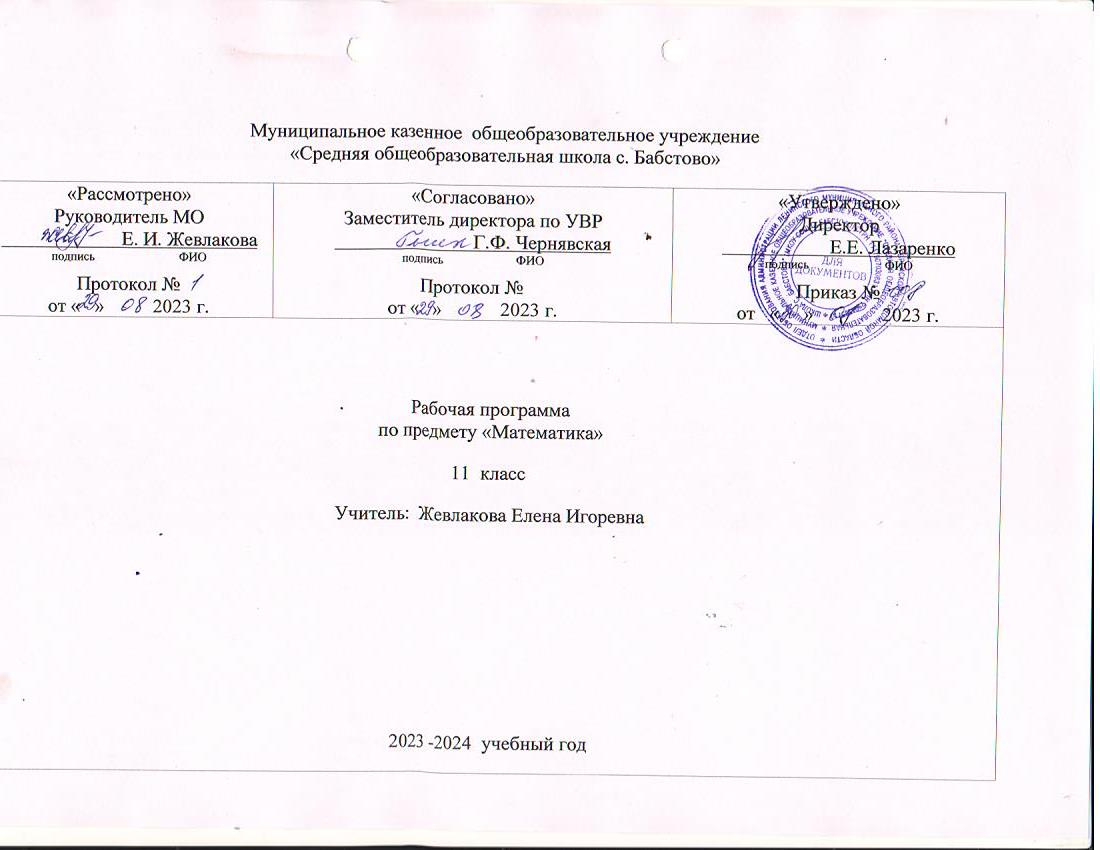 Планируемые результаты усвоения предмета.В результате изучения математики на базовом уровне ученик должен уметь/знать/понимать:- значение математической науки для решения задач, возникающих в теории и практике; широту и в то же время ограниченность применения математических методов к анализу и исследованию процессов и явлений в природе и обществе;                                                                                               - значение практики и вопросов, возникающих в самой математике для формирования и развития математической науки;                                   историю развития понятия числа,                                                                                                                                                                                                     - создания математического анализа, возникновения и развития геометрии;                                                                                                                                     - выполнять арифметические действия, сочетая устные и письменные приемы, применение вычислительных устройств;                                                                                                                          -находить значения корня натуральной степени, степени с рациональным показателем, логарифма, используя при необходимости                                              -вычислительные  пользоваться оценкой и прикидкой при практических расчетах;                                                                                                                         - проводить по известным формулам и правилам преобразования буквенных выражений, включающих степени, радикалы, логарифмы и тригонометрические функции;                                                                                                                                                                                                                   - вычислять значения числовых и буквенных выражений, осуществляя необходимые подстановки и преобразования. Помимо указанных в данном разделе знаний, в требования к уровню подготовки включаются также знания, необходимые для освоения перечисленных ниже умений. использовать приобретенные знания и умения в практической деятельности и повседневной жизни для: практических расчетов по формулам, включая формулы, содержащие степени, радикалы, логарифмы и тригонометрические функции, используя при необходимости справочные материалы и простейшие вычислительные устройства;                                                                                                                               - определять значение функции по значению аргумента при различных способах задания функции                                                                                                                                                                                                                     - строить графики изученных функций;- описывать по графику и в простейших случаях по формуле поведение и свойства функций,- находить по графику функции наибольшие и наименьшие значения;                                                                                                                                       -решать уравнения, простейшие системы уравнений, используя свойства функций и их графиков;                                                                                             - вычислять производные и первообразные элементарных функций, используя справочные материалы;                                                                                                - исследовать в простейших случаях функции на монотонность, находить наибольшие и наименьшие значения функций, строить графики многочленов и простейших рациональных функций с использованием аппарата математического анализа;                                                                         - вычислять в простейших случаях площади с использованием первообразной; использовать приобретенные знания и умения в практической деятельности и повседневной жизни для: решения прикладных задач, в том числе социально-экономических и физических, на наибольшие и наименьшие значения, на нахождение скорости и ускорения;- решать рациональные, показательные и логарифмические уравнения и неравенства, простейшие иррациональные и тригонометрические уравнения, их системы;составлять уравнения и неравенства по условию задачи;                                                                                                                                                              -использовать для приближенного решения уравнений и неравенств графический метод.Использовать приобретенные знания и умения в практической деятельности и повседневной жизни для: построения и исследования простейших математических моделей.-знать основные понятия и определения  геометрических фигур;                                                                                                                                       - формировать аксиомы стереометрии, основных теорем и их следствий;                                                                                                                                         -знать возможности геометрии в описании свойств ральных предметов и их взаимного расположения;                                                                                 -уметь соотносить геометрические фигуры и трёхмерные объекты  с их описанием, чертежами, изображением;                                                                             -анализировать в простейших случаях взаимное расположение объектов в пространстве;                                                                                             -строить простейшие сечения, изображать рисунки по условии задач;-применять координатно-векторный метод для вычисления отношений, расстояний, углов;                                                                                                              -строить сечения многогранников изображать сечения тел вращения;                                                                                                                                      -решать геометрические задачи;                                                                                                                                                                                                                             -проводить доказательные рассуждения при решении задач, доказывать основные теоремы курса геометрии;                                                                              -использовать приобретённые знания и умения в практической деятельности и повседневной жизни:  вычислять длины, площади, объёмы реальных объектов, при решении задач при необходимости справочники и вычислительные устройства.                                                                 Содержание курса математики за 11 классГлава I. Тригонометрические функции. Содержит материал, который поможет учащимся глубже понять математических методов в задачах физики и геометрии. Область определения и множество значений тригонометрических функций. Четность, нечетность, периодичность тригонометрических функций. Свойства функции y=cosх и её график. Свойства функции y=sinх и её график. Свойства функции y=tgх и её график. Глава II.Геометрия. Метод координат  пространстве. Прямоугольная система координат в пространстве. Базис. Координаты вектора. Свойства векторов в координатах. Угол между векторами. Скалярное произведение векторов. Расстояние между прямой и плоскостью.Движение.ГлаваIII. Производная и её геометрический смысл изложение материала ведется на наглядно-интуитивном уровне: многие формулы не доказываются, а только поясняются или принимаются без доказательств. Придел последовательности. Непрерывность фупроизводной. Правило дифференцирования. Производная степенной функции. Производные элементарных функций. геометрический смысл производной. ГлаваIV . Цилиндр. Конус. Шар. Тела вращения. Цилиндр.  Площадь поверхности цилиндра. Конус. Коническая поверхность. Усечённый конкурс. Площадь их поверхности. Сфера и шар. Уравнение сферы. Взаимное расположение сферы и плоскости. Площадь касательная к сфере. Площадь сферы. Шаровой слой, сегмент, сектор.Глава V. Применение производной к исследованию функций при изучении материала широко используются знания, полученные учащимися в ходе работы над предыдущей темой.Возрастание и убывание функции.  Экстремумы функции.Наибольшее и наименьшее значения функции.Построение графиков функций. Глава VI. Объёмы тел. Объёмы  прямоугольного параллелепипеда,  прямой призмы и цилиндра, наклонной призмы,   пирамиды, Глава VII.  Первообразная и интеграл. Рассматриваются первообразные конкретных функций и правила нахождения первообразных.Первообразная.Правила нахождения первообразных. Площадь криволинейной трапеции. Интеграл и его вычисление.Глава VIII.Вписанные и описанные многогранники и  тела их вращения. Описанные и вписанные шары.Комбинации многогранников с цилиндром и конусом.Глава  IХ. Комбинаторика. Содержит основные формулы комбинаторики, применение знаний при выводе формул алгебры, вероятность и статистическая частота наступления события. Тема не насыщена теоретическими сведениями и доказательствами, она имеет, прежде всего, общекультурное и общеобразовательное значение.Правило произведения. Размещения с повторениями.  Перестановки. Размещения без повторений. Глава Х. Элементы теории вероятностей.В программу включено изучение лишь отдельных элементов теории вероятностей. При этом введению каждого понятия предшествует неформальное объяснение, раскрывающее сущность данного понятия, его происхождение и реальный смысл. Так вводятся понятия случайных, достоверных и невозможных событий, связанных с некоторым испытанием; определяются и иллюстрируются операции над событиями. Вероятность. События. Сложение вероятностей.Вероятность произведения зависимых событий.Глава ХI.Уравнения и неравенства с двумя переменными. Решение линейных и нелинейных уравнений и неравенств с двумя переменными.Глава ХII. Повторение курса математики за 10-11 класс. Повторение предлагается проводить по основным содержательно-методическим линиям и целесообразно выстроить в следующим порядке: вычисления и преобразования, уравнения и неравенства, функции, начала математического анализа, геометрия. При проведении итогового повторения предлагается широкое использование и комбинирование различных типов уроков (лекций, семинаров, практикумов, консультаций и т.е.) с целью быстрого охвата большого по объему материала. Необходимым элементом уроков итогового повторения является самостоятельная работа учащихся. Она полезна как самим учащимся, так и учителю для осуществления обратной связи. Формы проведения самостоятельных работ разнообразны: от традиционной работы с двумя, тремя заданиями до тестов и работ в форме рабочей тетрадей с заполнением пробелов в приведенных рассуждениях.    Календарно-тематический план 11 класс № урокаИзучаемые темы Дата ( число, месяц, год)Количество часовпримечаниеГлав 1. Повторение. Алгебра и начала анализа  10 класс. Геометрия 10 классГлав 1. Повторение. Алгебра и начала анализа  10 класс. Геометрия 10 класс81Логарифмы. Логарифмическая функция1в тетради2Показательная функция. 1в тетради3Показательные  и логарифмические уравнения и неравенства.1в тетради4Решение неравенств методом интервалов.1в тетради5Решение геометрических задач.1в тетради6Тригонометрические выражения. Основные тригонометрические формулы.1в тетради7Решение тригонометрических уравнений.1в тетради8Входная контрольная работа 1Тригонометрические функции.Тригонометрические функции.119Область определения и множество значений тригонометрических функций.1гл1, п.1, упр.5(2,3), №7(2,3)10Четность, нечетность, периодичность тригонометрических функций.1гл1, п.2, №1611Свойства функции y=cosх и её график.1п.3,  №31,3212Свойства функции y=cosх и её график.1п.3, №34, 3813Свойства функции y=cosх и её график.1в тетради14Свойства функции y=sinх и её график.1п.4, №5215Свойства функции y=sinх и её график.1п.4, №6116Свойства функций y=tgх и y=сtgх , их графики.1п.5, №7517Свойства функций y=tgх и y=сtgх , их графики.1№80,8118Обратные тригонометрические функции.1п.619Урок обобщения и систематизации по теме: «Тригонометрические функции».1стр.45 «Проверь себя»20Контрольная работа №1 по теме: «Тригонометрические функции».1повторение Метод координат в пространстве. Метод координат в пространстве.1521Повторение.  Координаты точки и координаты вектора на плоскости1п.4222Координаты точки и координаты вектора1п.43-4423Простейшие задачи в координатах1п.45, №40024Простейшие задачи в координатах125Угол между векторами1п.46, №44126Угол между векторами127Скалярное произведение векторов1п.47, №446, 45028Скалярное произведение векторов1п.47    №46729Решение задач1№46230Решение задач131Решение задач1         32Движение1п.49,5033Движение1п.51, 5234Повторительно-обобщающий урок по теме1№51035Контрольная работа №2 «Метод координат в пространстве».1повторениеПроизводная и её геометрический смысл.Производная и её геометрический смысл.1836Предел последовательности1глава 2, п.1№337Непрерывность последовательности1п.338Определение производной1п.4, №23(34), 2639Определение производной1п.4, № 28,2940Правило дифференцирования1п.5, примеры параграфа41Правило дифференцирования1п.5, №31(2 ст), 3242Производная степенной функции1п. 6, №48, 49(2)43Производная степенной функции1п.6 №(3,4)44Производная элементарной функции1п.7, 7, №73(2 ст)45Производная элементарной функции1№78,79(2,4)46Геометрический смысл производной1                                                                                                                                                                                     п.8, примеры параграфа47Геометрический смысл производной1п. 8, №91 , 2 ст48Геометрический смысл производной1№94(2 ст)49Геометрический смысл производной№104,105. 110(2)50Решение задач         51Решение задач52Урок обобщения и систематизации знаний по теме «Производная и её геометрический смысл».1стр.9653Контрольная работа №3 по теме: «Производная и её геометрический смысл».1Цилиндр. Конус. ШарЦилиндр. Конус. Шар1454Цилиндр1п.1 гл. 655Решение задач1№ 523, 52556Решение задач1№ 530, 54557Конус.  Площади поверхности1п.2 гл 658Решение задач1№ 550, 55159Решение задач1№ 55260Усечённый конус. Площади поверхности61Решение задач62Сфера1п.3 гл.663Взаимное расположение сферы и плоскости1№582, 58764Решение задач1№59265Решение задач1№597, 59866Повторительно-обобщающий урок по теме1вопросы к гл 667Контрольная работа №4 «Цилиндр. Конус. Шар»1Применение производной к исследованию функции.Применение производной к исследованию функции.1268Возрастание и убывание функции.1Гл. 3, п.169Экстремумы функции.1Гл. 3, п.2 примеры70Экстремумы функции.1 упр. 11((4.6), 1371Наибольшее и наименьшее значения функции.1П.3, 18(3,4)№1972Наибольшее и наименьшее значения функции.1В тетради73Построение графиков функций.1В теради74Построение графиков функций.1гл.2 п.5, № 5475Построение графиков функций.1гл.2 п.5, в тетради76Решение задач77Решение задач78Обобщающий урок по теме «Применение производной к исследованию функции»1Проверь себя, гл 379Контрольная работа № 5 по теме «Применение производной к исследованию функции»1повторение Объёмы тел. Объёмы тел.12        80Объём прямоугольного параллелепипеда1гл 7, п.63, 64        81Объём прямой призмы и цилиндра1п.65, №66582Объём прямой призмы и цилиндра1п.65. №667, 66883Решение задач1№670, КИМы84Объём наклонной призмы, пирамиды, конуса1п.67,68, №67685Объём наклонной призмы, пирамиды, конуса1п.70, №701(а,б)86Решение задач87Решение задач1КИМы, в тетради88Объём шара и площадь сферы1п.71-73, 71589Решение задач1КИМы, в тетради90Обобщающий урок по теме «Объёмы тел»1вопросы к гл 791Контрольная работа №6  по теме «Объёмы тел»1повторениеПервообразная и интеграл.Первообразная и интеграл.1092Первообразная.1Гл. 3  п.1. в тетрад93Правила нахождения первообразных.1Гл.3 п.2 № 2194Площадь криволинейной трапеции1П.3 примеры в параграфе95Площадь криволинейной трапециив тетради96Определённый интеграл1П.4 в тетради97Нахождение определенного интеграла98Формула Ньютона - Лейбница1П.499Формула Ньютона - Лейбница100Урок обобщения и систематизации знаний по теме «Первообразная и интеграл».1Проверь себя101Контрольная работа по №7 по теме: «Первообразная и интеграл».1повторениеВписанные и описанные многогранники и тела вращенияВписанные и описанные многогранники и тела вращения10102Цилиндр и сфера1КИМы, в тетради103Цилиндр и сфера1КИМы, в тетради104Цилиндр и сфера105Сфера и призма1КИМы, в тетради106Сфера и призма1КИМы, в тетради107Сфера и призма108Цилиндр и призма1КИМы, в тетради109Цилиндр и призма1КИМы, в тетради110Цилиндр и призма111Решение задачКомбинаторика.Комбинаторика.7112Правило произведения. Размещения с повторениями.1Гл.5 п.1113Перестановки1Гл5, п3114Перестановки1П.3, №23, 24115Размещения без повторений.1П.4, № 41116Сочетания без повторений.1П.5, в тетради117Решение задач1№ 80, 86118Решение задач1Проверь себяЭлементы теории вероятностей.Элементы теории вероятностей.13119Вероятность событий1Гл 6,п.1120Вероятность событий1Гл 6, п.1 №10-12121Сложение вероятностей1п.2 гл 6, № 17, 18122Сложение вероятностей1п. 2, №19, КИМы123Вероятность произведения независимых событий1п.3, 4, примеры 124Вероятность произведения независимых событий1п.3, 4 №34, 35125Вероятность произведения независимых событий1п.3, 4 №33 в тетради126Решение задач по теме «Элементы теории вероятностей»1№46, 47 КИМы127Решение задач по теме «Элементы теории вероятностей»1№ 53, 54 КИМы128Решение задач по теме «Элементы теории вероятностей»1«Проверь себя» стр 202129Решение задач по теме «Элементы теории вероятностей»1в тетради КИМы130Решение задач по теме «Элементы теории вероятностей»1Индивидуальные задания131Контрольная работа по теме  «Элементы теории вероятностей»1повторениеПовторение курса математики за 10-11 класс.Повторение курса математики за 10-11 класс.39132Повторение. Решение задач по планиметрии.1в тетради, открытая база заданий132Повторение. Решение задач по планиметрии.1в тетради , открытая база заданий133Повторение. Решение задач по планиметрии.1в тетради, открытая база заданий134Промежуточная аттестация. Контрольная работа.1135Повторение. Вычисления и преобразования.1в тетради, открытая база заданий136Повторение. Вычисления и преобразования.1в тетради открытая база заданий,137Повторение. Числовые неравенства и числовые промежутки. Упрощение алгебраических выражений.1в тетради, открытая база заданий 138Повторение. Числовые неравенства и числовые промежутки. Упрощение алгебраических выражений.1в тетради, открытая база заданий139Повторение. Преобразование логарифмических выражений. Решение логарифмических уравнений1в тетради открытая база заданий, 140Повторение. Преобразование логарифмических выражений. Решение логарифмических уравнений1в тетради, открытая база заданий141Повторение. Тригонометрические выражения.1в тетради, открытая база заданий142Повторение. Тригонометрические выражения.1в тетради, открытая база заданий143Повторение. Преобразование показательных выражений. Решение показательных уравнений1в тетради, открытая база заданий144Повторение. Преобразование показательных выражений. Решение показательных уравнений1в тетради в тетради, открытая база заданий, 145Повторение. Показательные, логарифмические и иррациональные уравнения.1в тетради в тетради, открытая база заданий, 146Повторение. Показательные, логарифмические и иррациональные уравнения.1в тетради, в тетради, открытая база заданий147Итоговое повторение1 КИМы148Итоговое повторение1КИМы149Итоговое повторение1150Итоговое повторение151Итоговое повторение152Итоговое повторение153Итоговое повторение154Итоговое повторение155Итоговое повторение156Итоговое повторение157Итоговое повторение158Итоговое повторение159Итоговое повторение160Итоговое повторение161Итоговое повторение162Итоговое повторение163Итоговое повторение164Итоговое повторение165Итоговое повторение166Итоговое повторение167Итоговое повторение168Итоговое повторение169Итоговое повторение170Итоговое повторение170Итого:Итого: